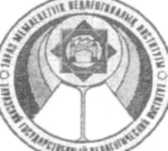 Министерство образования и науки Республики КазахстанТаразскнй государственный педагогический институтУважаемые коллеги!           Таразский государственный педагогический институт 1-2 апреля проводитв г. Тараз Международную научно-практическую конференцию                  «ЖАС ГАЛ ЫМ-2011» для              молодых ученых, студентов и школьников,               посвященную 20-летию Независимости Республики Казахстан«Независимость Казахстана: парадигма и формат глобального прогресса»На конференции планируется работа по следующим направлениям: Гуманитарные наукиСекция   1.   История   (отечественная,   общая),  философия,   политология,   социология, религиоведение,  культурология,  этнокульт урология,  правоведение,  экономика. Секция 2. Филология (язык и литература): казахская, русская, иностранная. Секция 3. Педагогика,  этнопедагогика,  психология,  дефектология.Естественные науки Секция 1. Математика, физика, информатика. Секция 2. Географии, биология, химия, экология.Рабочие языки конференции - казахский, русский, английский.Оргкомитет планирует публикацию материалов. Для включения в программу конференции необходимо предоставить в адрес оргкомитета: доклад (статью) и регистрационную форму участника конференции (в распечатанном виде - 2 экземпляра статьи в электронном виде - на диске) и документ (квитанция или платежное поручение) об оплате организационного взноса.Условия участияДля публикации материалов статьи должны быть оформлены в строгом соответствии со следующими требованиями:Текст доклада (статьи) объемом не более 5 страниц и регистрационная форма должны быть набраны в текстовом редакторе MS Word:Таблицы, схемы, рисунки должны иметь название и быть набраны в среде Window's.Поля: верхнее - 2,5 см, нижнее - 2 см, правое - 1,5 см, левое -2,5 см.Шрифт: Times new Roman, размер кегля - 12.Интервал: одинарный.Абзацный отступ («красная строка»): 0,9 см.В левом верхнем углу обязательно проставляется индекс УДК.На следующей строке - по центру название доклада ПРОПИСНЫМИ БУКВАМИ (ЖИРНЫМ ШРИФТОМ).Под названием доклада - по центру строчными буквами (жирным шрифтом) инициалы имени, отчества и фамилию автора (-ов).Ниже: полное название учреждения, где выполнена работа (жирным шрифтом) (вуз, среднепрофессиональное учебное заведение, школа, где работает либо учится докладчик).Через один интервал (пустую строку) после абзацного отступа - непосредственно материал доклада (статьи).Список литературы помещается в конце текста и составляется в соответствии с порядком упоминания работ. Ссылки на литературы в тексте оформляются в «косые» скобки, виденомера, соответствующего номера данной работы в списке литературы при использовании цитат обязательно указывать страницу источника: /1,с. 256/.Регистрационная форма1. Фамилия, имя, отчество (полностью)	__________________________2. Ученая степень, ученая должность (если есть)	___________________________________3. Фамилия, имя, отчество научного руководителя ________________________________________4. Ученая степень, ученая должность научного руководителя	______5. Организация (учреждение:  наименование вуза,    среднепрофессионального  учебногозаведения, школы, их местонахождение)	________________6. Адрес (указание индекса обязательно) _____	______7. Телефон (с кодом международной связи)	______8. E-mail (обязателен)	________________________________9. Название доклада	________________________________10. Направление, секция	11. Необходимые технические средства	___________________________12. Необходимость бронирования номера в гостинице (да/нет)Я намереваюсь:Выступить с пленарным докладом; Выступить с докладом на заседании секции; Принять участие в конференции как слушатель.При пересылке по электронной почте в разделе «Тема» электронного письма указать:
«На конференцию ТарГПИ от	(фамилия докладчика)».Организационный взнос составляет 2000 т.    Расходы, связанные с проживанием, питанием осуществляются за счет командирующей стороны.Текст доклада и регистрационная форма предоставляются одним файлом, имя которого должно называться фамилией автора: если несколько авторов,  то фамилией автора,  оплатившего регистрационный взнос.Например, для участника Бакенова А.Б. название файла может быть предоставлено в следующем виде.Бакенов. doc;  Бакенов. rtf  или  Bakenov. doc;  Bakenov. rtf.Материалы докладов и регистрационные формы принимаются до 10 марта 2011 г.Статьи, оформленные не по требованию и представленные в оргкомитет позднее установленного срока, не будут включены в сборник научных трудов.Доклады просим отправлять по адресу: 080000, Республика Казахстан,  Жамбылская область,  г.Тараз,  ул.Толе  би,  68.  Таразский государственный педагогический институт,  Научный отдел (с пометкой «На конференцию «ЖАС ГАЛЫМ-2011») Телефоны: (8 7262) 34-28-51. E-mail: science.tarspi@gmail.comОрганизационный взнос. Финансовые реквизиты.Учреждение «Таразский государственный педагогический институт» РНН 211500217969ИИК КZ 376010161000026196 ЖОФ АО «Народный банк» г. Тараза Кбе 16БИК  HSBKKZKX (указать: За участие в конференции «ЖАС  ГАЛЫМ-2011»)Ключевые даты 10 марта 2011 года - окончание приема материалов докладов.ОРГКОМИТЕТ